УТВЕРЖДЕНОПриказом Министерстваобразования и науки ДонецкойНародной Республики«04» 05 2016 г. № 499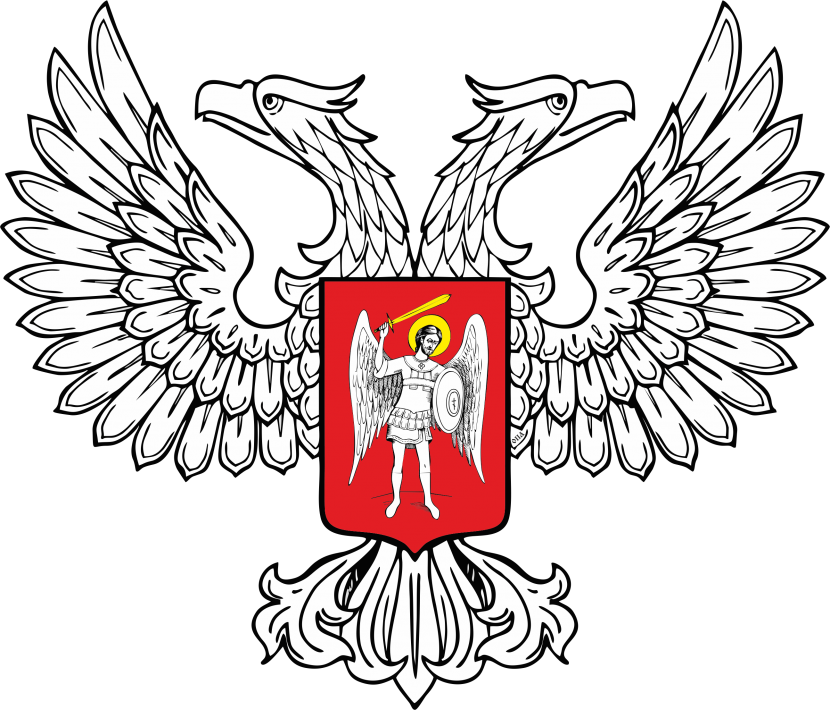 ПЕРЕЧЕНЬнаправлений подготовки высшего профессионального образования образовательного уровня магистр(таблица 2)Заместитель Министра образования и науки Донецкой Народной Республики                                     И.В. Симонова123Коды укрупненных групп направлений подготовки.Коды направлений подготовкиНаименование разделаНаименования укрупненных групп 
направлений подготовки.Наименования направлений подготовкиКвалификация123МАТЕМАТИЧЕСКИЕ И ЕСТЕСТВЕННЫЕ НАУКИМАТЕМАТИЧЕСКИЕ И ЕСТЕСТВЕННЫЕ НАУКИМАТЕМАТИЧЕСКИЕ И ЕСТЕСТВЕННЫЕ НАУКИ01.00.00Математика и механика01.04.01Математика Магистр01.04.02Прикладная математика и информатикаМагистр01.04.03Механика и математическое моделированиеМагистр01.04.04Прикладная математикаМагистр02.00.00Компьютерные и информационные науки02.04.01Математика и компьютерные науки Магистр02.04.02Фундаментальная информатика и информационные технологииМагистр02.04.03Математическое обеспечение и администрирование информационных системМагистр03.00.00Физика и астрономия03.04.01Прикладные математика и физикаМагистр03.04.02ФизикаМагистр03.04.03РадиофизикаМагистр04.00.00Химия04.04.01ХимияМагистр04.04.02Химия, физика и механика материаловМагистр05.00.00Науки о земле05.04.01ГеологияМагистр05.04.02ГеографияМагистр05.04.03Картография и геоинформатикаМагистр05.04.04ГидрометеорологияМагистр05.04.05Прикладная гидрометеорологияМагистр05.04.06Экология и природопользованиеМагистр06.00.00Биологические науки06.04.01БиологияМагистр06.04.02ПочвоведениеМагистрИНЖЕНЕРНОЕ ДЕЛО, ТЕХНОЛОГИИ И ТЕХНИЧЕСКИЕ НАУКИИНЖЕНЕРНОЕ ДЕЛО, ТЕХНОЛОГИИ И ТЕХНИЧЕСКИЕ НАУКИИНЖЕНЕРНОЕ ДЕЛО, ТЕХНОЛОГИИ И ТЕХНИЧЕСКИЕ НАУКИ07.00.00Архитектура 07.04.01АрхитектураМагистр07.04.02Реконструкция и реставрация архитектурного наследияМагистр07.04.03Дизайн архитектурной средыМагистр07.04.04ГрадостроительствоМагистр08.00.00Техника и технологии строительства08.04.01СтроительствоМагистр09.00.00Информатика и вычислительная техника 09.04.01Информатика и вычислительная техникаМагистр09.04.02Информационные системы и технологииМагистр09.04.03Прикладная информатикаМагистр09.04.04Программная инженерияМагистр10.00.00Информационная безопасность10.04.01Информационная безопасностьМагистр11.00.00Электроника, радиотехника и системы связи11.04.01РадиотехникаМагистр11.04.02Инфокоммуникационные технологии и системы связиМагистр11.04.03Конструирование и технология электронных средствМагистр11.04.04Электроника и наноэлектроникаМагистр12.00.00Фотоника, приборостроение, оптические и биотехнические системы и технологии12.04.01ПриборостроениеМагистр12.04.02ОптотехникаМагистр12.04.03Фотоника и оптоинформатикаМагистр12.04.04Биотехнические системы и технологииМагистр12.04.05Лазерная техника и лазерные технологииМагистр13.00.00Электро - и теплоэнергетика13.04.01Теплоэнергетика и теплотехникаМагистр13.04.02Электроэнергетика и электротехникаМагистр13.04.03Энергетическое машиностроениеМагистр14.00.00Ядерная энергетика и технологии14.04.01Ядерная энергетика и теплофизикаМагистр14.04.02Ядерные физика и технологииМагистр15.00.00Машиностроение15.04.01МашиностроениеМагистр15.04.02Технологические машины и оборудованиеМагистр15.04.03Прикладная механикаМагистр15.04.04Автоматизация технологических процессов и производствМагистр15.04.05Конструкторско-технологическое обеспечение машиностроительных производствМагистр15.04.06Мехатроника и робототехникаМагистр16.00.00Физико-технические науки и технологии16.04.01Техническая физикаМагистр16.04.02Высокотехнологические плазменные и энергетические установкиМагистр16.04.03Холодильная, криогенная техника и системы жизнеобеспеченияМагистр18.00.00Химические технологии18.04.01Химическая технологияМагистр18.04.02Энерго- и ресурсосберегающие процессы в химической технологии, нефтехимии и биотехнологииМагистр19.00.00Промышленная экология и биотехнологии19.04.01БиотехнологияМагистр19.04.02Продукты питания из растительного сырьяМагистр19.04.03Продукты питания животного происхожденияМагистр19.04.04Технология продукции и организация общественного питанияМагистр19.04.05Высокотехнологичные производства пищевых продуктов функционального и специализированного назначенияМагистр20.00.00Техносферная безопасность и природообустройство20.04.01Техносферная безопасностьМагистр20.04.02Природообустройство и водопользованиеМагистр21.00.00Прикладная геология, горное дело,  нефтегазовое дело и геодезия21.04.01Нефтегазовое делоМагистр21.04.02Землеустройство и кадастрыМагистр21.04.03Геодезия и дистанционное зондированиеМагистр22.00.00Технологии материаловМагистр22.04.01Материаловедение и технологии материаловМагистр22.04.02МеталлургияМагистр23.00.00Техника и технологии наземного транспорта23.04.01Технология транспортных процессовМагистр23.04.02Наземные транспортно-технологические комплексыМагистр23.04.03Эксплуатация транспортно-технологических машин и комплексовМагистр27.00.00Управление в технических системах27.04.01Стандартизация и метрологияМагистр27.04.02Управление качествомМагистр27.04.03Системный анализ и управление Магистр27.04.04Управление в технических системахМагистр27.04.05ИнноватикаМагистр27.04.06Организация и управление наукоемкими производствамиМагистр27.04.07Наукоемкие технологии и экономика инновацийМагистр28.00.00Нанотехнологии и наноматериалы28.04.01Нанотехнологии и микросистемная техникаМагистр28.04.02НаноинженерияМагистр28.04.03НаноматериалыМагистр28.04.04Наносистемы и наноматериалыМагистр29.00.00Технологии легкой промышленности29.04.01Технология изделий легкой промышленностиМагистр29.04.02Технологии и проектирование текстильных изделийМагистр29.04.03Технология полиграфического и упаковочного производстваМагистр29.04.04Технология художественной обработки материаловМагистр29.04.05Конструирование изделий легкой промышленностиМагистрЗДРАВООХРАНЕНИЕ И МЕДИЦИНСКИЕ НАУКИЗДРАВООХРАНЕНИЕ И МЕДИЦИНСКИЕ НАУКИЗДРАВООХРАНЕНИЕ И МЕДИЦИНСКИЕ НАУКИ32.00.00Науки о здоровье и профилактическая медицина32.04.01Общественное здравоохранениеМагистрСЕЛЬСКОЕ ХОЗЯЙСТВО И СЕЛЬСКОХОЗЯЙСТВЕНЫЕ НАУКИСЕЛЬСКОЕ ХОЗЯЙСТВО И СЕЛЬСКОХОЗЯЙСТВЕНЫЕ НАУКИСЕЛЬСКОЕ ХОЗЯЙСТВО И СЕЛЬСКОХОЗЯЙСТВЕНЫЕ НАУКИ35.00.00Сельское, лесное и рыбное хозяйство35.04.01Лесное делоМагистр35.04.02Технология лесозаготовительных и деревоперерабатывающих производствМагистр35.04.03Агрохимия и агропочвоведениеМагистр35.04.04АгрономияМагистр35.04.05СадоводствоМагистр35.04.06АгроинженерияМагистр35.04.07Водные биоресурсы и аквакультураМагистр35.04.08Промышленное рыболовствоМагистр35.04.09Ландшафтная архитектураМагистр36.00.00Ветеринария и зоотехния36.04.01Ветеринарно-санитарная экспертизаМагистр36.04.02ЗоотехнияМагистрНАУКИ ОБ ОБЩЕСТВЕНАУКИ ОБ ОБЩЕСТВЕНАУКИ ОБ ОБЩЕСТВЕ37.00.00Психологические науки37.04.01ПсихологияМагистр37.04.02КонфликтологияМагистр38.00.00Экономика и управление38.04.01ЭкономикаМагистр38.04.02МенеджментМагистр38.04.03Управление персоналомМагистр38.04.04Государственное и муниципальное управлениеМагистр38.04.05Бизнес-информатикаМагистр38.04.06Торговое делоМагистр38.04.07ТовароведениеМагистр38.04.08Финансы и кредитМагистр38.04.09Государственный аудитМагистр39.00.00Социология и социальная работа39.04.01СоциологияМагистр39.04.02Социальная работаМагистр39.04.03Организация работы с молодежьюМагистр40.00.00Юриспруденция40.04.01ЮриспруденцияМагистр41.00.00Политические науки и регионоведение41.04.01Зарубежное регионоведениеМагистр41.04.03Востоковедение и африканистикаМагистр41.04.04ПолитологияМагистр41.04.05Международные отношенияМагистр42.00.00Средства массовой информации и информационно - библиотечное дело42.04.01Реклама и связи с общественностьюМагистр42.04.02ЖурналистикаМагистр42.04.03Издательское делоМагистр42.04.04ТелевидениеМагистр42.04.05МедиакоммуникацииМагистр43.00.00Сервис и туризм43.04.01СервисМагистр43.04.02ТуризмМагистр43.04.03Гостиничное делоМагистрОБРАЗОВАНИЕ И ПЕДАГОГИЧЕСКИЕ НАУКИОБРАЗОВАНИЕ И ПЕДАГОГИЧЕСКИЕ НАУКИОБРАЗОВАНИЕ И ПЕДАГОГИЧЕСКИЕ НАУКИ44.00.00Образование и педагогические науки 44.04.01Педагогическое образованиеМагистр44.04.02Психолого-педагогическое образованиеМагистр44.04.03Специальное (дефектологическое) образованиеМагистр44.04.04Профессиональное обучение (по отраслям) МагистрГУМАНИТАРНЫЕ НАУКИГУМАНИТАРНЫЕ НАУКИГУМАНИТАРНЫЕ НАУКИ45.00.00Языкознание и литературоведение45.04.01ФилологияМагистр45.04.02ЛингвистикаМагистр45.04.03Фундаментальная и прикладная лингвистикаМагистр45.04.04Интеллектуальные системы в гуманитарной средеМагистр46.00.00История и археология46.04.01История Магистр46.04.02Документоведение и архивоведениеМагистр46.04.03Антропология и этнологияМагистр47.00.00Философия, этика и религиоведение47.04.01ФилософияМагистр47.04.02Прикладная этикаМагистр47.04.03РелигиоведениеМагистр48.00.00Теология48.04.01ТеологияМагистр49.00.00Физическая культура и спорт49.04.01Физическая культураМагистр49.04.02Физическая культура для лиц с отклонениями в состоянии здоровья (адаптивная физическая культура)Магистр49.04.03СпортМагистрИСКУССТВО И КУЛЬТУРАИСКУССТВО И КУЛЬТУРАИСКУССТВО И КУЛЬТУРА50.00.00Искусствознание50.04.01Искусства и гуманитарные наукиМагистр50.04.02Изящные искусстваМагистр50.04.03История искусствМагистр50.04.04Теория и история искусствМагистр51.00.00Культуроведение и социокультурные проекты51.04.01КультурологияМагистр51.04.02Народная художественная культураМагистр51.04.03Социально-культурная деятельностьМагистр51.04.04Музеология и охрана объектов культурного и природного наследияМагистр51.04.05Режиссура театрализованных представлений и праздниковМагистр51.04.06Библиотечно-информационная деятельностьМагистр52.00.00Сценические искусства и литературное творчество52.04.01Хореографическое искусствоМагистр52.04.02ДраматургияМагистр52.04.03Театральное искусствоМагистр53.00.00Музыкальное искусство53.04.01Музыкально-инструментальное искусствоМагистр53.04.02Вокальное искусствоМагистр53.04.03Искусство народного пенияМагистр53.04.04ДирижированиеМагистр53.04.05ИскусствоМагистр53.04.06Музыкознание и музыкально-прикладное искусствоМагистр54.00.00Изобразительное и прикладные виды искусств54.04.01ДизайнМагистр54.04.02Декоративно-прикладное искусство и народные промыслыМагистр54.04.03Искусство костюма и текстиляМагистр54.04.04РеставрацияМагистр